Конспект интегрированной непосредственной образовательной деятельности.«Разноцветный снег » в ясельной группе. Автор занятия:  Суслина  Екатерина Владимировна.Цель: рассказать детям о времени года под названием зима. Развивать умение ориентироваться во временах года и в цветовых областях.  Познакомить детей с пальчиковым рисованием. Развивать мелкую моторику рук. Воспитывать тягу к рисованию и усидчивость.Оборудование: мольберт, краска разных цветов (красный, желтый, зеленый). Заготовок для каждого ребенка: листок с облаками, стакан с водичкой, салфетка. Образец. Ход занятия:  Воспитатель: дети посмотрите за окошко, какое время года сейчас?Дети: зима!Воспитатель: правильно, зачитывает стих про зиму:В ледяной карете мчится зимушка-зима
Ветер крыльями стучится в сонные дома.
Расцветают скверы, парки снежной белизной.
И мороз возводит арки над тропой лесной.Воспитатель: дети давайте разомнём наши пальчики, предлагает пальчиковую игру  «снежок».Раз, два, три, четыре,Загибаем пальчики по одномуМы с тобой снежок лепили,«Лепим» двумя рукамиКруглый, крепкий,Чертим руками кругОчень гладкий,Одной рукой гладим другуюИ совсем, совсем не сладкий.Грозим пальчикомВоспитатель: Молодцы дети. Зимой с неба идет пушистый снежок он белого цвета, снег, падает на землю, укрывая ее белым одеялом. В сказочной стране Устюге снежинки разного цвета( воспитатель показывает детям краски разных цветов) давайте мы с вами попробуем нарисовать такие снежинки пальчиками.                               Дети рисуют пальчиками снежинки, воспитатель говорит цвет краски  дети окунают пальчик и отпечатывают его на листе бумаги.Воспитатель: как красиво! Давайте мы с вами покружимся как снежинки.Физкульт-минутка:              Тихо, тихо. Еле, еле(дети взявшись за руки идут по кругу )Заметают лес метелиА потом, потом, потом(взявшись за руки бегут по кругу)Завертелось все кругомТы метель нас не кружиКарусель останови. ( 3 раза).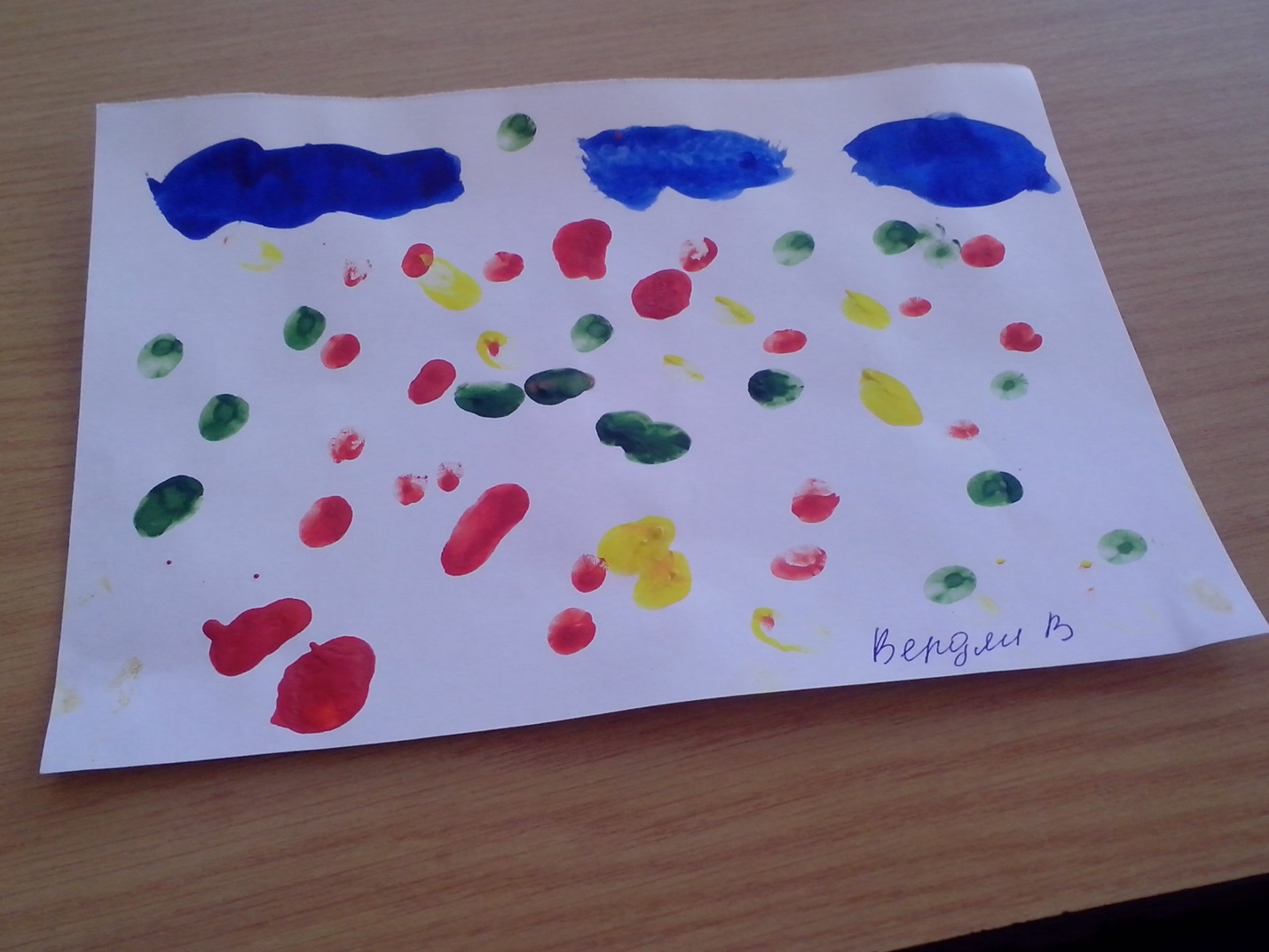 